Erste-Hilfe-Notfall-Blatt 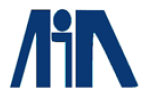 Bitte füllen Sie dieses Blatt sorgfältig aus, gegebenenfalls in Absprache mit dem behandelnden Arzt/Hausarzt, damit die Schulsanitäter bzw. das Personal der Schule im Notfall schnell und richtig reagieren kann.________________________________________________Name des Schülers/ Schülerin____________________________Klasse/Schuljahrhat keine Vorerkrankungenhat folgende Vorerkrankungen (dann bitte restliches Blatt ausfüllen)_________________________________                                        __________________________________Name des behandelnden Arztes/Hausarzt		        Datum, Unterschrift d. Arztes- Bei Vorerkrankungen bitte durch Erziehungsberechtigte auszufüllen! -Benachrichtigung:Bei eintretendem Notfall soll folgende Person (in chronologischer Reihenfolge) informiert werden:Hinweis für den Sportunterricht meines Kindes:Es liegt ein ärztliches Attest an der Schule vor füreine Befreiungeine EinschränkungBetroffen sind dabei folgende Sportarten:Auf Grund der vorliegenden Erkrankung muss die Sportlehrkraft nach ärztlicher Einschätzung im Sportunterricht beachten:Hinweis für die Klassenleitung meines Kindes:Auf Grund der vorliegenden Erkrankung sollte die Klassenleitung nach ärztlicher Einschätzung bei Klassenausflügen und oder -fahrten beachten:Ich wünsche hiermit ausdrücklich – und bestätige mit meiner Unterschrift-, dass der Schule angehörige Personen meinem Kind die oben genannten Medikamente verabreichen, wenn mein Kind nicht fähig ist, diese selbst einzunehmen.Treten Veränderungen im Notfall-Verhalten auf, gebe ich sofort ein aktualisiertes Erste-Hilfe-Notfall-Blatt an der Schule ab.____________________________			_____________________________________Ort, Datum						Unterschrift der Erziehungsberechtigten-Bei Vorerkrankungen bitte HIER vom behandelnden Arzt/Hausarzt ausfüllen lassen-Bezeichnung der Erkrankung (Allergien, chronische Erkrankungen, Herzfehler, Asthma, Herz-Kreislauf-Erkrankungen, Epilepsie, Erkrankungen mit medikamentöser Behandlung, …):______________________________________________________________________________________________________________________________________________________________Symptome:_______________________________________________________________________________________________________________________________________________________________Maßnahmen, die sofort ergriffen werden sollten:_______________________________________________________________________________________________________________________________________________________________Im Falle einer Notfall-Medikamentengabe:Name des Medikaments:________________________________________________________________________________Dosierung:________________________________________________________________________________Wo befindet sich das Medikament? (Schultasche vorderes Fach, Geldbeutel, ….)________________________________________________________________________________Name (Elternteil, Großeltern, Tante, Onkel,….)Telefonnummer